БАШҠОРТОСТАН РЕСПУБЛИКАҺЫ                                                   РЕСПУБЛИка БАШКОРТОСТАН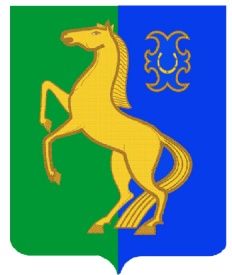 ЙƏРМƏКƏЙ районы                                                                       Администрация сельскогомуниципаль РАЙОНЫның                                               поселения  Нижнеулу-елгинскийтҮбəнге олойылfа АУЫЛ СОВЕТЫ                                            сельсовет МУНИЦИПАЛЬНОГО      ауыл БИЛƏмƏҺе  хакимиƏте                                                   РАЙОНА  ЕРМЕКЕЕВСКий  РАЙОН     452196, Түбǝнге Олойылға, Йǝштǝр урамы,10                                           452196, с. Нижнеулу-Елга, ул. Молодежная,10    Тел. (34741) 2-53-15                                                                                    Тел. (34741) 2-53-15ҠАРАР                                                                 №  16                                                  ПОСТАНОВЛЕНИЕ21  февраль 2020 й.                                                                                                 21  февраля 2020 г.ОБ УТВЕРЖДЕНИИ МУНИЦИПАЛЬНОЙ ПРОГРАММЫ «ПРОФИЛАКТИКА                   ПРАВОНАРУШЕНИЙ В СЕЛЬСКОМ ПОСЕЛЕНИИ НИЖНЕУЛУ-ЕЛГИНСКИЙ                                СЕЛЬСОВЕТ МУНИЦИПАЛЬНОГО РАЙОНА  ЕРМЕКЕЕВСКИЙ РАЙОН                            РЕСПУБЛИКИ  БАШКОРТОСТАН  НА 2020-2024 ГОДЫ                В соответствии со ст. 14 Федерального закона от 06.10.2003 №131-ФЗ «Об общих принципах организации местного самоуправления в Российской Федерации», с Федеральным законом от 23 июня 2016 года № 182-ФЗ "Об основах системы профилактики правонарушений в Российской Федерации", Федеральным законом от 24.06.1999 № 120-ФЗ «Об основах системы профилактики безнадзорности и правонарушений несовершеннолетних», Постановлением Правительства Республики Башкортостан от 31.12.2014 года № 670 «Обеспечение общественной безопасности в Республике Башкортостан», руководствуясь Уставом сельского поселения Нижнеулу-Елгинский сельсовет, в целях обеспечения безопасности граждан, осуществления комплекса мер социального, правового, организационного, информационного и иного характера, направленных на выявление и устранение причин и условий, способствующих совершению правонарушений среди несовершеннолетних, профилактики правонарушений в сфере семейно-бытовых отношений граждан, проживающих на территории сельского поселения Нижнеулу-Елгинский сельсовет муниципального района Ермекеевский район Республики Башкортостан, ПОСТАНОВЛЯЮ:         1. Утвердить муниципальную программу «Профилактика правонарушений в сельском поселении Нижнеулу-Елгинский сельсовет муниципального района Ермекеевский район Республики Башкортостан на 2020 - 2024 годы» согласно приложению.                                                                          
         2.  Отменить Постановление главы сельского поселения № 19/1 от 05.02.2019 г. «Об утверждении муниципальной программы «Профилактика правонарушений в сельском поселении Нижнеулу-Елгинский сельсовет муниципального района Ермекеевский  район Республики Башкортостан на 2019-2023 годы» как противоречащий действующему законодательству.                  3. Настоящее постановление разместить на официальном сайте сельского поселения и на информационном стенде администрации сельского поселения Нижнеулу-Елгинский сельсовет.          4. Контроль за исполнением настоящего постановления оставляю за собой.          Глава сельского поселения                                     О.В.Зарянова                                                                                                                                  УТВЕРЖДЕНА                                                                                                                             постановлением Главы                                                                                                                           сельского поселения                              Нижнеулу-Елгинский сельсовет                                                                                                                                       № 16  от  21 февраля 2020 г.МУНИЦИПАЛЬНАЯ  ПРОГРАММА  «ПРОФИЛАКТИКА  ПРАВОНАРУШЕНИЙ  В СЕЛЬСКОМ ПОСЕЛЕНИИ НИЖНЕУЛУ-ЕЛГИНСКИЙ  СЕЛЬСОВЕТ  МУНИЦИПАЛЬНОГО РАЙОНА  ЕРМЕКЕЕВСКИЙ РАЙОН  РЕСПУБЛИКИ  БАШКОРТОСТАН  НА 2020-2024 ГОДЫПаспорт
муниципальной программы «Профилактика правонарушений в сельском поселении Нижнеулу-Елгинский сельсовет муниципального района Ермекеевский район Республики Башкортостан»        Раздел I. Основные цели и задачи, сроки и этапы реализации программы        Основной целью программы является формирование эффективной системы профилактики правонарушений на территории сельского поселения Нижнеулу-Елгинский сельсовет.
        Для достижения поставленной цели реализация мероприятий программы будет направлена на решение следующих основных задач:                                                                .
        - дополнительное усиление мер по обеспечению занятости несовершеннолетних в свободное время в целях недопущения безнадзорности и профилактики правонарушений несовершеннолетних на принципах законности, демократизма, гуманного  обращения с несовершеннолетними,  индивидуального подхода к несовершеннолетним с соблюдением  конфиденциальности  полученной информации.;
        - совершенствование профилактики правонарушений среди молодежи;
        - усиление мер социальной профилактики правонарушений, направленной, прежде всего, на активизацию борьбы с пьянством, алкоголизмом, безнадзорностью, беспризорностью несовершеннолетних, незаконной миграцией, на ресоциализацию лиц, освободившихся из мест лишения свободы;          -  профилактика правонарушений в сфере семейно-бытовых отношений, поддержка  семьи и взаимодействие с ней.                                           .
        - выявление и преодоление негативных тенденций, тормозящих устойчивое социальное и культурное развитие поселения;                                                .
        - вовлечение в предупреждение правонарушений работников учреждений, организаций всех форм собственности, а также членов общественных организаций.                                              .
        Реализация программы рассчитана на 2020 - 2024 годы в пять этапов, в течение которого предусматриваются:
        - усиление мер социальной профилактики правонарушений, направленных, прежде всего, на активизацию борьбы с безнадзорностью и беспризорностью несовершеннолетних, пьянством, алкоголизмом, наркоманией, незаконной миграцией;                                             .
        - вовлечение в систему предупреждения правонарушений организаций всех форм собственности, а также общественных организаций;         - государственная поддержка деятельности органа местного  самоуправления  и общественных объединений по профилактике   безнадзорности и правонарушений несовершеннолетних, обеспечив ответственность должностных лиц и граждан за нарушение прав и законных интересов  несовершеннолетних.                                      .
        - создание благоприятной и максимально безопасной для населения обстановки в жилом секторе, на улицах и в других общественных местах;                                                                  .
        - снижение возможности возникновения чрезвычайных ситуаций природного, техногенного, экологического и санитарно-эпидемиологического характера.Раздел II. Система программных мероприятийМероприятия, предлагаемые к реализации и направленные на решение основных задач программы, с указанием финансовых ресурсов и сроков, необходимых для их реализации, приведены в приложении.
        Ресурсное обеспечение программы осуществляется за счет средств местного бюджета в объемах, предусмотренных программой и утвержденных Решением Совета сельского  поселения  о бюджете сельского поселения на очередной финансовый год.                                               .
        Объем средств местного бюджета, необходимый для финансирования программы, составляет всего 15 000 рублей.Раздел III. Механизм реализации программы, организация управления программой и контроль за ходом ее реализацииРуководителем программы является Глава сельского поселения Нижнеулу-Елгинский сельсовет. Муниципальный заказчик - координатор программы:                                    .
        - с учетом выделяемых на реализацию программы финансовых средств ежегодно уточняет целевые показатели и затраты по программным мероприятиям, механизм реализации программы, состав исполнителей в установленном порядке;                                           .
        - при необходимости готовит предложения о корректировке сроков реализации программы и перечня программных мероприятий;                                  .
        - ежеквартально заслушивает на заседаниях комиссии отчеты участников, исполнителей и соисполнителей программы о ходе работ по выполнению мероприятий и эффективности использования финансовых средств;                                                .
        Реализацию программы предусматривается осуществлять по ее основным направлениям с учетом положений федерального и республиканского законодательства посредством исполнения мероприятий программы, направленных на профилактику правонарушений в сельском поселении Нижнеулу-Елгинский сельсовет. Перечень основных направлений и мероприятий программы содержится в приложении к настоящей программе.                                             .
        Финансирование программных мероприятий осуществляется за счет средств местного бюджета в объемах, предусмотренных программой и установленных на эти цели решением Совета сельского поселения Нижнеулу-Елгинский сельсовет.                                                     .
        Координацию деятельности исполнителей, соисполнителей и участников программы осуществляет управляющий программой - администрация сельского поселения Нижнеулу-Елгинский сельсовет, которая:                                     .
        - ежеквартально организует сбор от исполнителей и соисполнителей программы информации об исполнении каждого мероприятия и общий объем фактически произведенных расходов всего и в том числе по источникам финансирования;                                          .
        - осуществляет обобщение и подготовку информации о ходе реализации мероприятий;
        - исполнители и соисполнители программы несут ответственность за качественное и своевременное исполнение мероприятий программы.                                 .
        Контроль за реализацией программы осуществляют: администрация сельского поселения Нижнеулу-Елгинский сельсовет в соответствии с бюджетным законодательством Российской Федерации. Одновременно с годовым отчетом об исполнении местного бюджета администрация сельского поселения ежегодно представляет Совету муниципального образования отчет о реализации программы в отчетном финансовом году.Раздел IV. Оценка эффективности социально-экономических и экологических последствий от реализации программыРеализация программы в силу ее специфики и ярко выраженного социально-профилактического характера окажет значительное влияние на стабильность общества, качество жизни населения, состояние защищенности граждан и общества от преступных посягательств, а также обеспечит дальнейшее совершенствование форм и методов организации профилактики правонарушений.
Выполнение профилактических мероприятий программы обеспечит формирование позитивных моральных и нравственных ценностей, определяющих отрицательное отношение к потреблению алкоголя, выбор здорового образа жизни подростками и молодежью.
        К числу ожидаемых показателей эффективности и результативности программы по группе социально значимых результатов относятся следующие показатели:
        - снижение социальной напряженности в обществе, обусловленной снижением уровня преступности на улицах и в общественных местах;                                             .
        - создание дополнительных условий для вовлечения несовершеннолетних группы риска в работу кружков и спортивных секций.                                                                                                                                                                  Приложение к Программе,                                                                                                                                                                                                    утвержденной  постановлением                                                                                                                               Главы  сельского поселения                                                                                                                                     Нижнеулу-Елгинский сельсовет                                                                                                                                     № 16  от  21 февраля 2020 г.Перечень мероприятий по муниципальной программе  «Профилактика правонарушений в сельском поселении Нижнеулу-Елгинский сельсовет муниципального района Ермекеевский район Республики Башкортостан»НаименованиепрограммыМуниципальная целевая программа «Профилактика правонарушений в сельском поселении Нижнеулу-Елгинский сельсовет муниципального района Ермекеевский район Республики Башкортостан на 2020 – 2024 г.»Основание для разработки программы- Федеральный закон от 06.10.2003 №131-ФЗ «Об общих принципах организации местного самоуправления в Российской Федерации»;      - Федеральный закон от 23 июня 2016 года № 182-ФЗ "Об основах системы профилактики правонарушений в Российской Федерации";  -  Федеральный закон  от 24.06.1999 № 120-ФЗ «Об основах системы профилактики безнадзорности и правонарушений несовершеннолетних»;    - Постановление  Правительства Республики Башкортостан от 31.12.2014 года № 670 «Обеспечение общественной безопасности в Республике Башкортостан»;- Устав сельского поселения Нижнеулу-Елгинский сельсовет.Заказчик программыАдминистрация сельского поселения Нижнеулу-Елгинский сельсоветОсновные разработчики программыАдминистрация сельского поселения Нижнеулу-Елгинский сельсоветКомпетенции органов местного самоуправления- Принятие нормативных правовых актов в сфере  профилактики правонарушений;- Создание координационных  органов в сфере профилактики правонарушений;- Принятие мер по устранению причин и условий, способствующих совершению  правонарушений;- Обеспечение взаимодействия лиц,  участвующих  в профилактике правонарушений на территории сельского поселения;- Осуществление профилактики правонарушений в формах профилактического взаимодействия,  предусмотренного  пунктами 1, 7-10 части 1 стать 17  Федерального закона от 23 июня 2016 года № 182-ФЗ; - реализуют иные  права в сфере профилактики правонарушений.Цели программы- Профилактика правонарушений в целом, повышение уровня общественной безопасности, общественного порядка;- Профилактика правонарушений в сфере семейно-бытовых отношений; - Снижение уровня преступности по сельскому поселению,  социальная адаптации лиц, освободившихся из мест лишения свободы;- Выявление и устранение причин и условий, способствующих совершению правонарушений; - Профилактика  безнадзорности и правонарушений среди несовершенно-летних  на принципах законности, демократизма, гуманного  обращения с несовершеннолетними;-  Поддержка  семьи и взаимодействие с ней,  индивидуальный подход к несовершеннолетним с соблюдением  конфиденциальности  полученной информации.Задачи программы- Создание системы социальной профилактики правонарушений, направленной, прежде всего на активизацию борьбы с пьянством, алкоголизмом, наркоманией, безнадзорностью несовершеннолетних, в сфере семейно-бытовых отношений;- Активизация и улучшение участия  органа местного самоуправления в предупреждении правонарушений;- Объединение всех учреждений на территории сельского поселения, общественных организаций и граждан к работе по профилактике правонарушений, укреплению правопорядка и пропаганде здорового образа жизни;- Создание системы стимулов для ведения законопослушного образа жизни;- Выявление и устранение причин и условий, способствующих совершению правонарушений.- Государственная поддержка деятельности органа местного  самоуправления  и общественных объединений по профилактике   безнадзорности и правонарушений несовершеннолетних, обеспечив ответственность должностных лиц и граждан за нарушение прав и законных интересов  несовершеннолетнихЦелевые показатели и индикаторы программы1) количество совершенных преступлений:- имущественного характера (кражи, грабежи, разбои);- на улицах безнадзорными несовершеннолетними;- в сфере семейно-бытовых отношений;2) количество дорожно-транспортных происшествий.Срок реализации программы2020 - 2024 годы.Исполнителипрограммы- Администрация сельского поселения Нижнеулу-Елгинский сельсовет;- Общественная комиссия по делам несовершеннолетних (далее – ОКДН);- МОКУ «Нижнеулу-Елгинская средняя общеобразовательная школа» (далее - СОШ);- Фельдшерско-акушерские пункты;- Сельский  многофункциональный клуб  (СМФК), библиотека; - Отделение полиции по Ермекеевскому району,  инспектор по работе с несовершеннолетними при ОМВД (далее - ПДН)Объем и источники финансированияпрограммыОбщий объем финансирования из местного бюджета - 15000 рублей.Ожидаемые конечные результаты реализации программы- Повышение эффективности социальной профилактики правонарушений, привлечение  учреждений, находящихся на территории сельского поселения,  к организации деятельности по предупреждению правонарушений;- Обеспечение нормативного правового обеспечения для регулирования профилактики правонарушений;- Улучшение профилактики семейно-бытового насилия, внедрение профилактических мероприятий для нарушителей, и потенциальных нарушителей;- Улучшение профилактики правонарушений в среде несовершеннолетних и молодежи, отсутствие безнадзорных  несовершеннолетних;- Повышение уровня доверия населения к правоохранительным органам.Система организации контроля за исполнениемпрограммыКонтроль за ходом реализации программы осуществляет администрация сельского поселения Нижнеулу-Елгинский сельсовет.№ п\п НаименованиемероприятияИсполнителиИсполнителиОбъем финансирования из местного бюджете ( тыс.руб.)Объем финансирования из местного бюджете ( тыс.руб.)Объем финансирования из местного бюджете ( тыс.руб.)Объем финансирования из местного бюджете ( тыс.руб.)Объем финансирования из местного бюджете ( тыс.руб.)Объем финансирования из местного бюджете ( тыс.руб.)Объем финансирования из местного бюджете ( тыс.руб.)Объем финансирования из местного бюджете ( тыс.руб.)Объем финансирования из местного бюджете ( тыс.руб.)Объем финансирования из местного бюджете ( тыс.руб.)Объем финансирования из местного бюджете ( тыс.руб.)Объем финансирования из местного бюджете ( тыс.руб.)Ожидаемый результатреализации мероприятияОжидаемый результатреализации мероприятия№ п\п НаименованиемероприятияИсполнителиИсполнителиВсего по годам2020 2021 2022 2022 2022 202320232024202420242024Ожидаемый результатреализации мероприятияОжидаемый результатреализации мероприятия123356788899101010101111     1. Организационные мероприятия     1. Организационные мероприятия     1. Организационные мероприятия     1. Организационные мероприятия     1. Организационные мероприятия     1. Организационные мероприятия     1. Организационные мероприятия     1. Организационные мероприятия     1. Организационные мероприятия     1. Организационные мероприятия     1. Организационные мероприятия     1. Организационные мероприятия     1. Организационные мероприятия     1. Организационные мероприятия     1. Организационные мероприятия     1. Организационные мероприятия1.1Организация работы общественной комиссии по делам несовершеннолетних и защите их прав.администрацияадминистрация------------Уменьшение количества правонарушений среди несовер-шеннолетнихУменьшение количества правонарушений среди несовер-шеннолетних1.2Участие в проводимых семинарах - совещаниях по вопросам соблюдения законодательства о социальной защите детей-сирот, детей, оставшихся без попечения родителейадминистрация, ОКДНадминистрация, ОКДН------------Создание системы профилактики правонарушений в сельском поселенииСоздание системы профилактики правонарушений в сельском поселении1.3Формирование банка данных о семьях и несовершеннолетних, находящихся в социально опасном положенииадминистрация, ОКДН, школаадминистрация, ОКДН, школа------------Профилактика правонарушений несовершеннолетнихПрофилактика правонарушений несовершеннолетних1.4Организация и проведение обследований жилищно-бытовых условий проживания семей «группы риска» и несовершенно-летних, состоящих на учете в ОКДН, КДН и ЗП, ПДН, ОВД. Организация обмена информацией о выявленных семьях.ОКДН, жилищ-ная комиссияОКДН, жилищ-ная комиссия------------Уменьшение количества правонарушений среди несовершеннолетних, семейно-бытовых конфликтовУменьшение количества правонарушений среди несовершеннолетних, семейно-бытовых конфликтов1.5Участие в малых педагогических советах, организованных образовательным учреждением сельского поселенияОКДНОКДН------------Уменьшение количества правонарушений среди несовершеннолетнихУменьшение количества правонарушений среди несовершеннолетних1.6Патронаж  семей, находящихся в социально опасном положенииОКДН, фельд-шераОКДН, фельд-шера------------Уменьшение количества правонарушений Уменьшение количества правонарушений 1.7Организация выступления сотрудников правоохранительных органов перед населением сельского поселения на сходах, собраниях граждан, с информацией о деятельности по профилактике правонарушений, состоянии подростковой преступности, пропагандой правовых знаний.администрацияадминистрация------------Уменьшение количества правонарушений среди несовершеннолетних, семейно-бытовых конфликтовУменьшение количества правонарушений среди несовершеннолетних, семейно-бытовых конфликтов1.8Организация работы по информированию населения: выпуск буклетов и информационных листовок по вопросам профилактики правонарушенийадминистрация, ОКДНадминистрация, ОКДН102,52,52,52,52,52,52,52,5---Уменьшение количества правонарушений по сельскому поселениюУменьшение количества правонарушений по сельскому поселению1.9Оформление в библиотеках постоянно действующих рубрик, выставок литературы, статей периодической печати по рубрикам: «Правовые знания – детям»сельские библио- текисельские библио- теки------------Уменьшение количества правонарушений по сельскому поселениюУменьшение количества правонарушений по сельскому поселению1.10Участие в работе:- по профилактике преступности;- по демографии;- по организации отдыха, оздоровления и занятости детей.администрация, ОКДН, МОБУ СОШадминистрация, ОКДН, МОБУ СОШ------------Уменьшение количества правонарушений среди несовер-шеннолетних, семейно-бытовых конфликтовУменьшение количества правонарушений среди несовер-шеннолетних, семейно-бытовых конфликтов1.11Рассмотрение вопросов о соблюдении законодательства в области образования, занятости молодежи, медобслуживания, социальной защиты несовершеннолетних:- на заседаниях ОКДНОКДНОКДН------------Уменьшение количества правонарушений по сельскому поселениюУменьшение количества правонарушений по сельскому поселению1.12Проведение рейдов по проверке мест сбора подростков и молодежи, неблагополучных семей, выявлению правонарушений, совершенных несовершеннолетними и взрослыми лицами, вовлекающими подростков в совершение антиобщественных действийОКДНОКДН------------Уменьшение количества правонарушений по сельскому поселениюУменьшение количества правонарушений по сельскому поселению2. Координация деятельности органов и учреждений системы профилактики2. Координация деятельности органов и учреждений системы профилактики2. Координация деятельности органов и учреждений системы профилактики2. Координация деятельности органов и учреждений системы профилактики2. Координация деятельности органов и учреждений системы профилактики2. Координация деятельности органов и учреждений системы профилактики2. Координация деятельности органов и учреждений системы профилактики2. Координация деятельности органов и учреждений системы профилактики2. Координация деятельности органов и учреждений системы профилактики2. Координация деятельности органов и учреждений системы профилактики2. Координация деятельности органов и учреждений системы профилактики2. Координация деятельности органов и учреждений системы профилактики2. Координация деятельности органов и учреждений системы профилактики2. Координация деятельности органов и учреждений системы профилактики2. Координация деятельности органов и учреждений системы профилактики2. Координация деятельности органов и учреждений системы профилактики2. Координация деятельности органов и учреждений системы профилактики2.1Проведение заседаний ОКДНОКДНОКДН------------2.2Анализ состояния преступности и правонарушений по сельскому поселениюОКДНОКДН------------Уменьшение количества правонарушений по сельскому поселениюУменьшение количества правонарушений по сельскому поселению2.3Проводить ежемесячный анализ  совершенных преступлений гражданами  сельского поселенияОКДНОКДН------------Уменьшение количества правонарушений по сельскому поселениюУменьшение количества правонарушений по сельскому поселению2.4Проводить ежемесячный анализ, совершенных преступлений молодежью,  в т.ч. несовершеннолетнимиОКДНОКДН------------Уменьшение количества правонарушений среди молодежи, несовершеннолетнихУменьшение количества правонарушений среди молодежи, несовершеннолетних2.5Анализ работы с семьями и несовершеннолетними, находящимися в социально опасном положенииОКДНОКДН------------Уменьшение количества правонарушений среди несовер-шеннолетнихУменьшение количества правонарушений среди несовер-шеннолетних2.6Анализ проведения акций, рейдовОКДНОКДН------------Уменьшение количества правонарушений по сельскому поселениюУменьшение количества правонарушений по сельскому поселению3.   Организация занятости  населения,  в т.ч. молодежи, несовершеннолетних3.   Организация занятости  населения,  в т.ч. молодежи, несовершеннолетних3.   Организация занятости  населения,  в т.ч. молодежи, несовершеннолетних3.   Организация занятости  населения,  в т.ч. молодежи, несовершеннолетних3.   Организация занятости  населения,  в т.ч. молодежи, несовершеннолетних3.   Организация занятости  населения,  в т.ч. молодежи, несовершеннолетних3.   Организация занятости  населения,  в т.ч. молодежи, несовершеннолетних3.   Организация занятости  населения,  в т.ч. молодежи, несовершеннолетних3.   Организация занятости  населения,  в т.ч. молодежи, несовершеннолетних3.   Организация занятости  населения,  в т.ч. молодежи, несовершеннолетних3.   Организация занятости  населения,  в т.ч. молодежи, несовершеннолетних3.   Организация занятости  населения,  в т.ч. молодежи, несовершеннолетних3.   Организация занятости  населения,  в т.ч. молодежи, несовершеннолетних3.   Организация занятости  населения,  в т.ч. молодежи, несовершеннолетних3.   Организация занятости  населения,  в т.ч. молодежи, несовершеннолетних3.   Организация занятости  населения,  в т.ч. молодежи, несовершеннолетних3.   Организация занятости  населения,  в т.ч. молодежи, несовершеннолетних3.1Участие в районных конкурсах детско-юношеского творчестваМОБУ СОШ, СМФК МОБУ СОШ, СМФК ------------Уменьшение количества правонарушений среди несовер-шеннолетнихУменьшение количества правонарушений среди несовер-шеннолетних3.2Участие в районном фестивале талантливой молодежи  (1 раз в год)МОБУ СОШ, СМФКМОБУ СОШ, СМФК------------Уменьшение количества правонарушений среди молодежи, несовершеннолетнихУменьшение количества правонарушений среди молодежи, несовершеннолетних3.3Проведение тематических бесед по профилактике наркомании, табакокурения, алкоголизму (ежемесячно)МОБУ СОШ, СМФК, библио-текаМОБУ СОШ, СМФК, библио-тека------------Уменьшение количества правонарушений по сельскому поселениюУменьшение количества правонарушений по сельскому поселению3.4Организация работы кружков, секций и других спортивно-культурных формирований для работы с детьми и подростками в летний период (ежегодно летний период)МОБУ СОШ, СМФКМОБУ СОШ, СМФК------------Уменьшение количества правонарушений среди молодежи, несовершеннолетнихУменьшение количества правонарушений среди молодежи, несовершеннолетних3.5Участие в комплексных оздоровительных, физкультурно-спортивных и агитационно-пропагандист-ских мероприятиях (спарта-киады, фестивали, спортив-ные праздники, олимпиады, дни здоровья и спорта и т.д.)МОБУ СОШ, СМФКМОБУ СОШ, СМФК------------Уменьшение количества правонарушений по сельскому поселениюУменьшение количества правонарушений по сельскому поселению   4. Мероприятия по предупреждению и пресечению преступности среди населения,  в т.ч.            молодежи, несовершеннолетних   4. Мероприятия по предупреждению и пресечению преступности среди населения,  в т.ч.            молодежи, несовершеннолетних   4. Мероприятия по предупреждению и пресечению преступности среди населения,  в т.ч.            молодежи, несовершеннолетних   4. Мероприятия по предупреждению и пресечению преступности среди населения,  в т.ч.            молодежи, несовершеннолетних   4. Мероприятия по предупреждению и пресечению преступности среди населения,  в т.ч.            молодежи, несовершеннолетних   4. Мероприятия по предупреждению и пресечению преступности среди населения,  в т.ч.            молодежи, несовершеннолетних   4. Мероприятия по предупреждению и пресечению преступности среди населения,  в т.ч.            молодежи, несовершеннолетних   4. Мероприятия по предупреждению и пресечению преступности среди населения,  в т.ч.            молодежи, несовершеннолетних   4. Мероприятия по предупреждению и пресечению преступности среди населения,  в т.ч.            молодежи, несовершеннолетних   4. Мероприятия по предупреждению и пресечению преступности среди населения,  в т.ч.            молодежи, несовершеннолетних   4. Мероприятия по предупреждению и пресечению преступности среди населения,  в т.ч.            молодежи, несовершеннолетних   4. Мероприятия по предупреждению и пресечению преступности среди населения,  в т.ч.            молодежи, несовершеннолетних   4. Мероприятия по предупреждению и пресечению преступности среди населения,  в т.ч.            молодежи, несовершеннолетних   4. Мероприятия по предупреждению и пресечению преступности среди населения,  в т.ч.            молодежи, несовершеннолетних   4. Мероприятия по предупреждению и пресечению преступности среди населения,  в т.ч.            молодежи, несовершеннолетних   4. Мероприятия по предупреждению и пресечению преступности среди населения,  в т.ч.            молодежи, несовершеннолетних4.1Организация совместного контроля за общественным порядком на мероприятиях, предполагающих массовое скопление молодежи (диско-теки, молодежные вечера)администрация, СМФК, ОКДНадминистрация, СМФК, ОКДН------------Уменьшение количества правонарушений по сельскому поселениюУменьшение количества правонарушений по сельскому поселению4.2Привлечение к участию в массовых мероприятиях на базе учреждений образования, культуры, спорта детей и подростков «группы риска»Администрация, СМФКАдминистрация, СМФК------------Уменьшение количества правонарушений среди несовер-шеннолетнихУменьшение количества правонарушений среди несовер-шеннолетних4.3Выявление подростков, допускающих употребление спиртных напитков, наркотических средств, табакокурениеадминистрация, ОКДН, МОБУ СОШ, СМФКадминистрация, ОКДН, МОБУ СОШ, СМФК------------Уменьшение количества правонарушений среди несовер-шеннолетнихУменьшение количества правонарушений среди несовер-шеннолетних4.4Организация культурно-досуговых мероприятий для детей и подростковМОБУ СОШ, СМФКМОБУ СОШ, СМФК------------Уменьшение количества правонарушений среди несовер-шеннолетнихУменьшение количества правонарушений среди несовер-шеннолетних4.5Участие в проведении профилактических бесед с учащимися образовательных школОКДНОКДН------------Уменьшение количества правонарушений среди несовер-шеннолетнихУменьшение количества правонарушений среди несовер-шеннолетних5.  Профилактика наркомании, алкоголизма, табакокурения  и других социально-вредных явлений среди населения, в т.ч. молодежи, несовершеннолетних, пропаганда здорового образа жизни5.  Профилактика наркомании, алкоголизма, табакокурения  и других социально-вредных явлений среди населения, в т.ч. молодежи, несовершеннолетних, пропаганда здорового образа жизни5.  Профилактика наркомании, алкоголизма, табакокурения  и других социально-вредных явлений среди населения, в т.ч. молодежи, несовершеннолетних, пропаганда здорового образа жизни5.  Профилактика наркомании, алкоголизма, табакокурения  и других социально-вредных явлений среди населения, в т.ч. молодежи, несовершеннолетних, пропаганда здорового образа жизни5.  Профилактика наркомании, алкоголизма, табакокурения  и других социально-вредных явлений среди населения, в т.ч. молодежи, несовершеннолетних, пропаганда здорового образа жизни5.  Профилактика наркомании, алкоголизма, табакокурения  и других социально-вредных явлений среди населения, в т.ч. молодежи, несовершеннолетних, пропаганда здорового образа жизни5.  Профилактика наркомании, алкоголизма, табакокурения  и других социально-вредных явлений среди населения, в т.ч. молодежи, несовершеннолетних, пропаганда здорового образа жизни5.  Профилактика наркомании, алкоголизма, табакокурения  и других социально-вредных явлений среди населения, в т.ч. молодежи, несовершеннолетних, пропаганда здорового образа жизни5.  Профилактика наркомании, алкоголизма, табакокурения  и других социально-вредных явлений среди населения, в т.ч. молодежи, несовершеннолетних, пропаганда здорового образа жизни5.  Профилактика наркомании, алкоголизма, табакокурения  и других социально-вредных явлений среди населения, в т.ч. молодежи, несовершеннолетних, пропаганда здорового образа жизни5.  Профилактика наркомании, алкоголизма, табакокурения  и других социально-вредных явлений среди населения, в т.ч. молодежи, несовершеннолетних, пропаганда здорового образа жизни5.  Профилактика наркомании, алкоголизма, табакокурения  и других социально-вредных явлений среди населения, в т.ч. молодежи, несовершеннолетних, пропаганда здорового образа жизни5.  Профилактика наркомании, алкоголизма, табакокурения  и других социально-вредных явлений среди населения, в т.ч. молодежи, несовершеннолетних, пропаганда здорового образа жизни5.  Профилактика наркомании, алкоголизма, табакокурения  и других социально-вредных явлений среди населения, в т.ч. молодежи, несовершеннолетних, пропаганда здорового образа жизни5.  Профилактика наркомании, алкоголизма, табакокурения  и других социально-вредных явлений среди населения, в т.ч. молодежи, несовершеннолетних, пропаганда здорового образа жизни5.  Профилактика наркомании, алкоголизма, табакокурения  и других социально-вредных явлений среди населения, в т.ч. молодежи, несовершеннолетних, пропаганда здорового образа жизни5.  Профилактика наркомании, алкоголизма, табакокурения  и других социально-вредных явлений среди населения, в т.ч. молодежи, несовершеннолетних, пропаганда здорового образа жизни5.1Проведение цикла лекций для учащихся по профилактике наркомании, токсикомании, алкоголизма, табакокурения и СПИДа, анкетирование школьников с целью определения уровня их информированности по вопросам наркозависимости, а также выявления случаев употребления наркотических веществ несовершеннолетнимиМОБУ СОШ, СМФКМОБУ СОШ, СМФК------------Уменьшение количества правонарушений среди несовершеннолетнихУменьшение количества правонарушений среди несовершеннолетних5.2Вовлечение несовершеннолетних и молодежи в спортивные секции, повышении роли спорта в обеспечении здорового образа жизниМОБУ СОШ, СМФКМОБУ СОШ, СМФК------------Уменьшение количества правонарушений среди молодежи, несовершеннолетнихУменьшение количества правонарушений среди молодежи, несовершеннолетних5.3Проведение акций против табакокурения, наркомании,  алкоголизмаМОБУ СОШ, СМФК, ОКДНМОБУ СОШ, СМФК, ОКДН------------Уменьшение количества правонарушений по сельскому поселениюУменьшение количества правонарушений по сельскому поселению   6. Мероприятия в сфере профилактики терроризма и экстремизма   6. Мероприятия в сфере профилактики терроризма и экстремизма   6. Мероприятия в сфере профилактики терроризма и экстремизма   6. Мероприятия в сфере профилактики терроризма и экстремизма   6. Мероприятия в сфере профилактики терроризма и экстремизма   6. Мероприятия в сфере профилактики терроризма и экстремизма   6. Мероприятия в сфере профилактики терроризма и экстремизма   6. Мероприятия в сфере профилактики терроризма и экстремизма   6. Мероприятия в сфере профилактики терроризма и экстремизма   6. Мероприятия в сфере профилактики терроризма и экстремизма   6. Мероприятия в сфере профилактики терроризма и экстремизма   6. Мероприятия в сфере профилактики терроризма и экстремизма   6. Мероприятия в сфере профилактики терроризма и экстремизма   6. Мероприятия в сфере профилактики терроризма и экстремизма   6. Мероприятия в сфере профилактики терроризма и экстремизма   6. Мероприятия в сфере профилактики терроризма и экстремизма6.1Приобретение и установка систем видеонаблюдения на территории поселения:АдминистрацияАдминистрация5---------55Уменьшение количества правонарушений по сельскому поселениюУменьшение количества правонарушений по сельскому поселениюВсего по программе15152,52,52,52,52,52,52,52,52,555